Comité de Desarrollo y Propiedad Intelectual (CDIP)Undécima sesiónGinebra, 13 a 17 de mayo de 2013orden del díaaprobado por el Comité	Apertura de la sesión	Elección de la Mesa	Aprobación del orden del día	Aprobación del proyecto de informe de la décima sesión del CDIP		Véase el documento CDIP/10/18 Prov.	Declaraciones generales	Supervisar, evaluar y examinar la aplicación de todas las recomendaciones de la Agenda para el Desarrollo.Informe del Director General sobre la aplicación de la Agenda para el Desarrollo		Véase el documento CDIP/11/2.	Examen del programa de trabajo relativo a la aplicación de las recomendaciones adoptadasLa viabilidad de integrar las necesidades/resultados relativos a los Objetivos de Desarrollo del milenio (ODM) en el marco de resultados bienales de la OMPI		Véase el documento CDIP/11/3.Examen independiente sobre la asistencia técnica que presta la OMPI en el marco de la cooperación para el desarrollo		Véase el documento CDIP/8/INF/1.Respuesta de la administración al examen independiente sobre la asistencia técnica que presta la OMPI en el marco de la cooperación para el desarrollo (documento CDIP/8/INF/1) – Resumen 		Véase el documento CDIP/9/14.Informe del Grupo de Trabajo ad hoc relativo a un examen independiente sobre la asistencia técnica que presta la OMPI en el marco de la cooperación para el desarrollo		Véase el documento CDIP/9/15.Propuesta conjunta del Grupo de la Agenda para el Desarrollo y el Grupo Africano sobre la asistencia técnica que presta la OMPI en el marco de la cooperación para el desarrollo		Véase el documento CDIP/9/16.Situación de la aplicación de determinadas recomendaciones extraídas del informe relativo al examen independiente sobre la asistencia técnica que presta la OMPI en el marco de la cooperación para el desarrollo 		Véase el documento CDIP/11/4.Conferencia sobre propiedad intelectual y desarrollo		Véase el documento CDIP/11/5.Evaluación de la viabilidad de posibles nuevas actividades de la OMPI relacionadas con la utilización del derecho de autor para promover el acceso a la información y al contenido creativo		Véase el documento CDIP/11/6.Propuesta de proyecto de la República de Corea sobre la propiedad intelectual y la creación de diseños para fomentar las actividades comerciales en los países en desarrollo y los países menos adelantados (PMA) 		Véase el documento CDIP/11/7.Debate sobre el examen independiente de la aplicación de las recomendaciones de la Agenda para el Desarrollo según lo exige el mecanismo de coordinación		Ningún documento disponible.El potencial impacto de los derechos de propiedad intelectual sobre la cadena forestal en Uruguay		Véase el documento CDIP/11/INF/2.La propiedad intelectual y el desarrollo socioeconómico
Estudio de país:  Brasil – Resumen		Véase el documento CDIP/11/INF/3.La propiedad intelectual y el desarrollo socioeconómico
Estudio de país:  Chile – Resumen		Véase el documento CDIP/11/INF/4.Estudio conceptual sobre la innovación, la propiedad intelectual y la economía informal – Resumen		Véase el documento CDIP/11/INF/5.Labor futura sobre las flexibilidades en materia de patentes en el marco jurídico multilateral		Véanse los documentos CDIP/10/11 y CDIP/10/11 Add.Propuesta de nuevo punto del orden del día del CDIP sobre propiedad intelectual (P.I.) y desarrollo		Véase el documento CDIP/6/12 Rev.	Labor futura	Resumen de la Presidencia	Clausura de la sesión[Fin  documento]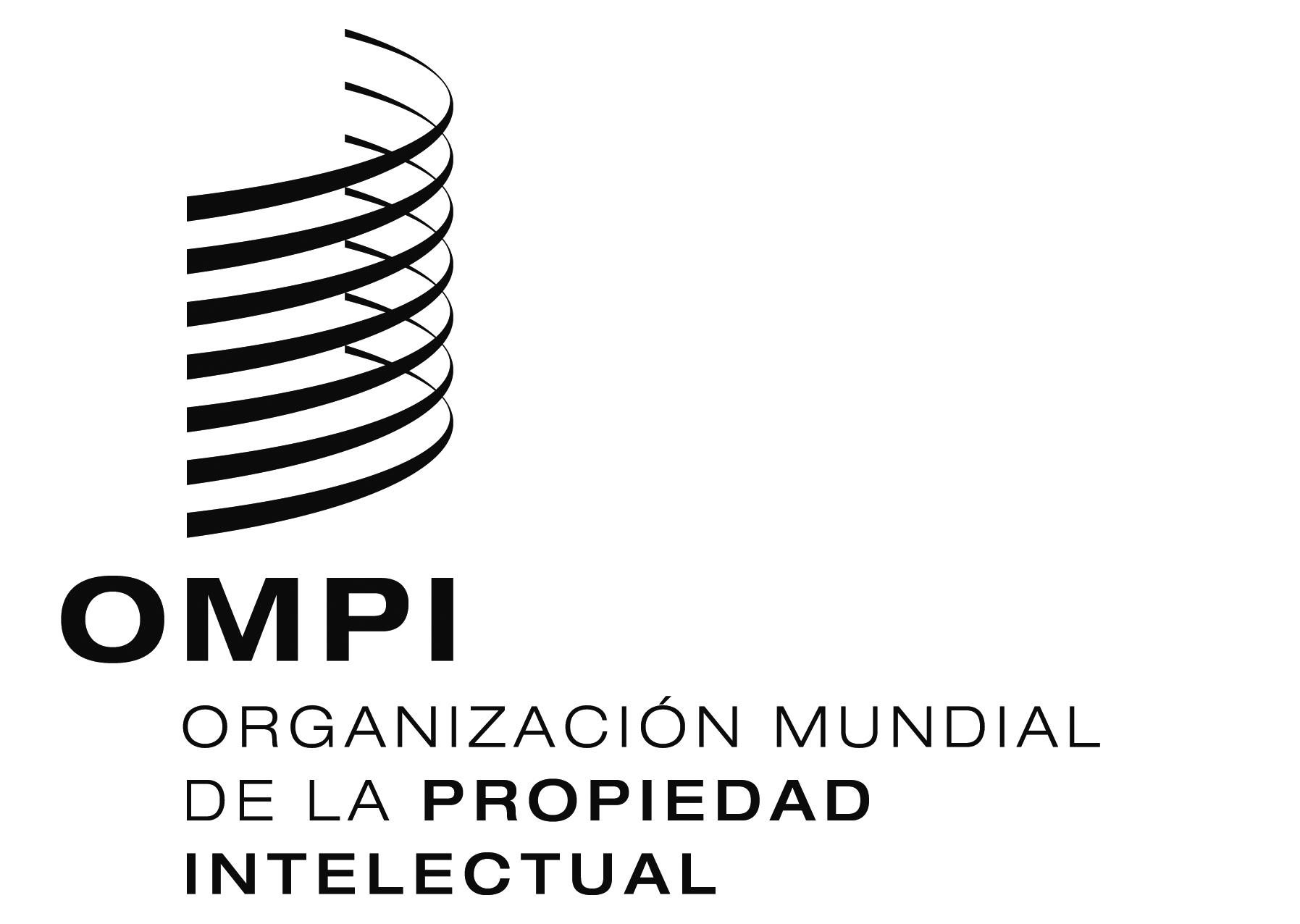 SCDIP/11/1   CDIP/11/1   CDIP/11/1   ORIGINAL:  INGLÉSORIGINAL:  INGLÉSORIGINAL:  INGLÉSfecha:  13 de Mayo DE 2013fecha:  13 de Mayo DE 2013fecha:  13 de Mayo DE 2013